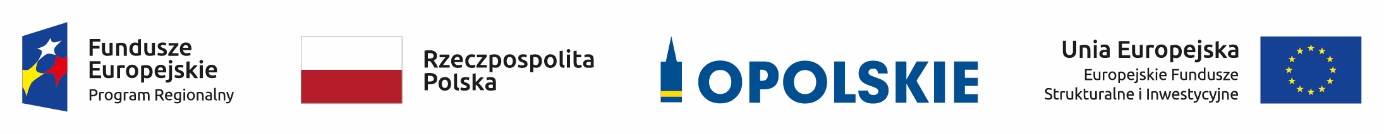 Projekt współfinansowany jest przez Unię Europejską ze środków Europejskiego Funduszu Społecznego oraz środków budżetu województwa opolskiego w ramach pomocy technicznej Regionalnego Programu Operacyjnego Województwa Opolskiego na lata 2014-2020.OŚWIADCZENIE WYKONAWCY O PRZYNALEŻNOŚCI DO TEJ SAMEJ GRUPY KAPITAŁOWEJ, Z INNYM WYKONAWCĄ, KTÓRY ZŁOŻYŁ ODRĘBNĄ OFERTĘ W POSTĘPOWANIUWYKONAWCA:.....................................................................................................................................................Reprezentowany przez:………………………………………………………………………………………………………………………………………………Uprawniony do reprezentowania wykonawcy jw. w postępowaniu o udzielenie zamówienia publicznego na „Przeprowadzenie badania ewaluacyjnego pn. „Ocena wsparcia w zakresie edukacji w ramach RPO WO 2014-2020 oraz analiza aspiracji edukacyjno-zawodowych uczniów szkół ponadpodstawowych i osób dorosłych” Oznaczenie sprawy: DOA-X.272.26.2021, prowadzonym przez Województwo Opolskie – Urząd Marszałkowski Województwa Opolskiego oświadczam, że należę/nie należę* do tej samej grupy kapitałowej, o której mowa w art. 108 ust. 1 pkt 5 ustawy z dnia 11 września 2019 r. - Prawo zamówień publicznych (tj. Dz.U. z 2021 r. poz. 1129, z późn. zm.), z następującymi wykonawcami, którzy złożyli odrębną ofertę w tym postępowaniu:*Niepotrzebne skreślićJednocześnie składam następujące dokumenty lub informacje potwierdzające przygotowanie oferty, niezależnie od innego wykonawcy należącego do tej samej grupy kapitałowej:…………………………………………………………………………………………………………………………;…………………………………………………………………………………………………………………………;Lp.Nazwa albo imię i nazwisko wykonawcySiedziba albo miejsce zamieszkania, jeżeli jest miejscem wykonywania działalności wykonawcy